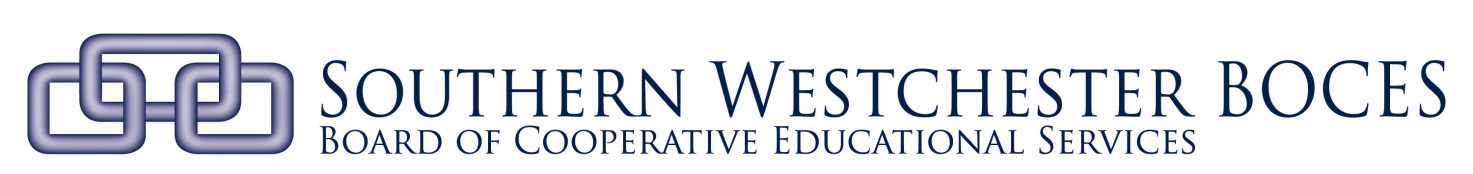 CENTER FOR CAREER SERVICESGeneral Office ClerkName:  													Program: 							Session:   	AM/PM			DateTask DescriptionHours